КАЛЕНДАРНЫЙ ГРАФИК
по вовлечению в хозяйственный оборот объектов недвижимого имущества, находящегося в коммунальной собственности Бешенковичского района в 2021 годуФото объекта Наименование органа управления, сведения о балансодержателе, сведения об объекте недвижимого имущества Общая площадь/
неиспользуемая площадь имущества (кв. метров)Способ вовлечения имущества в хозяйственный оборотЛица, ответственные за вовлечение имущества в хозяйственный оборот Отдел по образованию Бешенковичского районного исполнительного комитета, 211361 г.п.Бешенковичи, ул.Коммунистическая, 10, УНП300194844, тел.8(02131) 6-53-40Отдел по образованию Бешенковичского районного исполнительного комитета, 211361 г.п.Бешенковичи, ул.Коммунистическая, 10, УНП300194844, тел.8(02131) 6-53-40Отдел по образованию Бешенковичского районного исполнительного комитета, 211361 г.п.Бешенковичи, ул.Коммунистическая, 10, УНП300194844, тел.8(02131) 6-53-40Отдел по образованию Бешенковичского районного исполнительного комитета, 211361 г.п.Бешенковичи, ул.Коммунистическая, 10, УНП300194844, тел.8(02131) 6-53-40Отдел по образованию Бешенковичского районного исполнительного комитета, 211361 г.п.Бешенковичи, ул.Коммунистическая, 10, УНП300194844, тел.8(02131) 6-53-40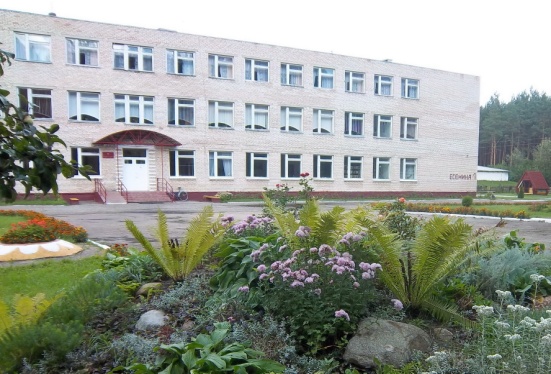 Комплекс капитальных строений бывшей гимназии, Бешенковичский район, г.п.Бешенковичи, ул.Есенина, 1, инв. №231/С-11315, 11285, 11286(зарегистрирован в БТИ)4438,4/4438,4продажаНачальник отдела по образованию Бешенковичского райисполкома Ерашов А.И.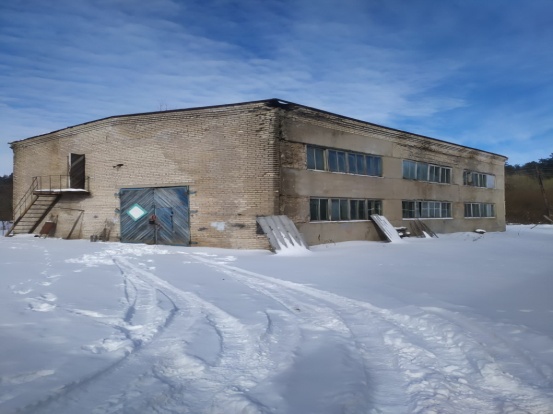 Комплекс капитальных строений производственной базы, Бешенковичский район, г.п.Бешенковичи, ул.Заслонова, 15А, инв. №231/С-11423, 11424, 11426(зарегистрирован в БТИ)662,6/662,6Безвозмездная передача в частную собственностьНачальник отдела по образованию Бешенковичского райисполкома Ерашов А.И.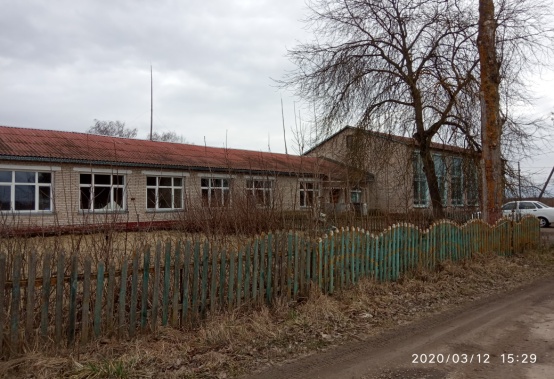 Комплекс капитальных строений бывшей Свечанской школы, Бешенковичский район, аг.Свеча, ул. Школьная, 2, инвентарный № 231/С-10529, 10530, 10531, 10532(зарегистрирован в БТИ)1443/1443продажаНачальник отдела по образованию Бешенковичского райисполкома Ерашов А.И.Управление по сельскому хозяйству и продовольствию Бешенковичского районного исполнительного комитета, 211361, г.п.Бешенковичи, ул.Чуклая, 13,                                УНП 300247795, тел. 6-40-92Управление по сельскому хозяйству и продовольствию Бешенковичского районного исполнительного комитета, 211361, г.п.Бешенковичи, ул.Чуклая, 13,                                УНП 300247795, тел. 6-40-92Управление по сельскому хозяйству и продовольствию Бешенковичского районного исполнительного комитета, 211361, г.п.Бешенковичи, ул.Чуклая, 13,                                УНП 300247795, тел. 6-40-92Управление по сельскому хозяйству и продовольствию Бешенковичского районного исполнительного комитета, 211361, г.п.Бешенковичи, ул.Чуклая, 13,                                УНП 300247795, тел. 6-40-92Управление по сельскому хозяйству и продовольствию Бешенковичского районного исполнительного комитета, 211361, г.п.Бешенковичи, ул.Чуклая, 13,                                УНП 300247795, тел. 6-40-92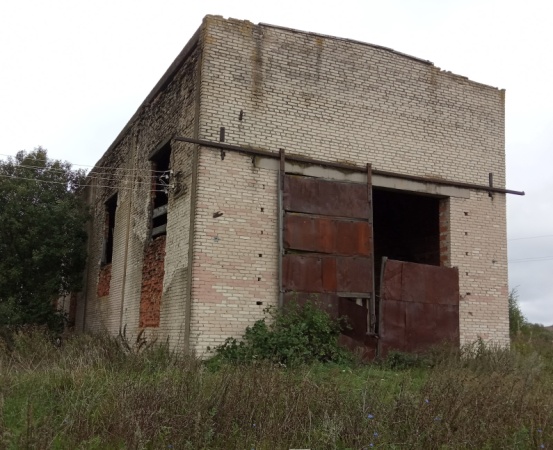 Капитальное строение (льноворохосушилка), инв. №01010011, Бешенковичский район, дер.Плиссы(нет регистрации в БТИ)500/500Продажа, безвозмездная передача в частную собственностьНачальник управления по сельскому хозяйству и продовольствию Бешенковичского райисполкома Окуневич С.Г.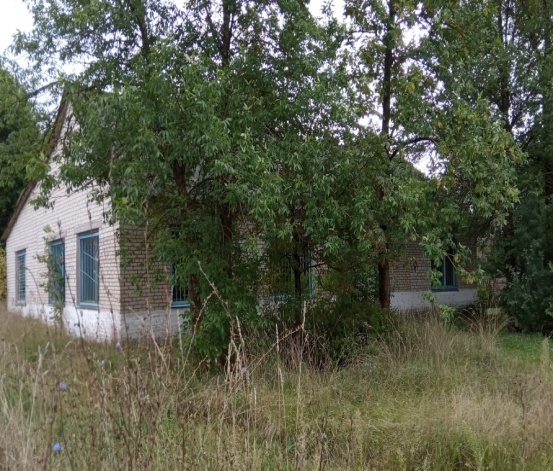 Капитальное строение (столовая), инв. №01010009, Бешенковичский район, дер.Плиссы(нет регистрации в БТИ)200/200Продажа, безвозмездная передача в частную собственностьНачальник управления по сельскому хозяйству и продовольствию Бешенковичского райисполкома Окуневич С.Г.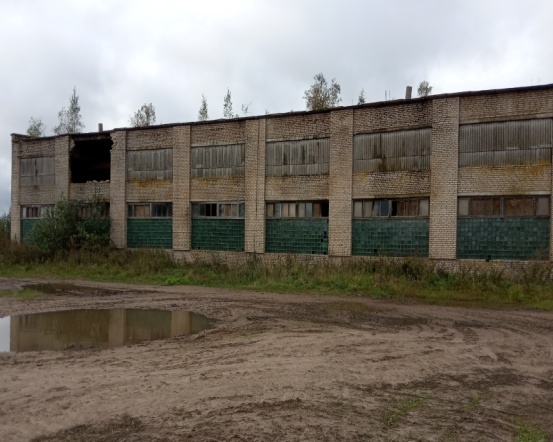 Здание ремонтно-механической мастерской, инв. №01010020 с подстанцией, инв. №01010019, Бешенковичский район, дер.Плиссы(нет регистрации в БТИ)600/600Продажа, безвозмездная передача в частную собственностьНачальник управления по сельскому хозяйству и продовольствию Бешенковичского райисполкома Окуневич С.Г.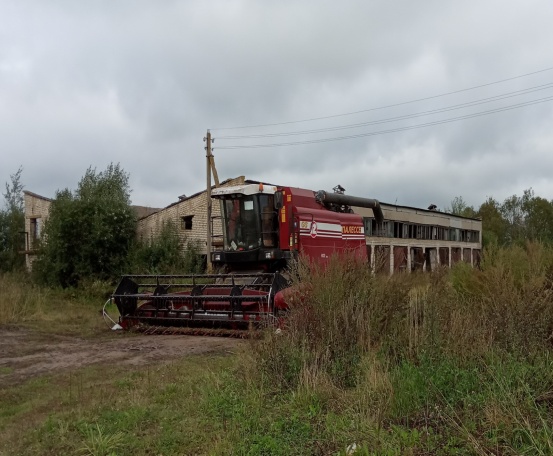 Здание гаражей, инв. №01010021, Бешенковичский район, дер.Плиссы(нет регистрации в БТИ)600/600Продажа, безвозмездная передача в частную собственностьНачальник управления по сельскому хозяйству и продовольствию Бешенковичского райисполкома Окуневич С.Г.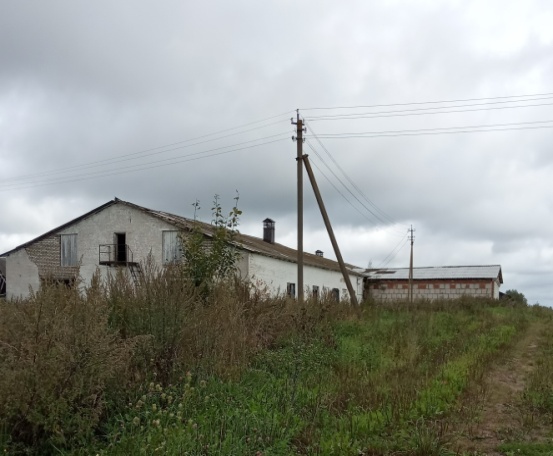 Капитальное строение (коровник), инв. №01010007,  Бешенковичский район, дер.Застаринье(нет регистрации в БТИ)400/400Продажа, безвозмездная передача в частную собственностьНачальник управления по сельскому хозяйству и продовольствию Бешенковичского райисполкома Окуневич С.Г.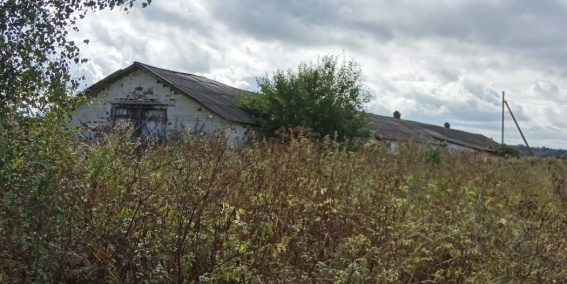 Капитальное строение (откормочная площадка, инв. №01010091, артскважина, инв. №01110260) Бешенковичский район, аг.Синицы(нет регистрации в БТИ)400/400Продажа, безвозмездная передача в частную собственностьНачальник управления по сельскому хозяйству и продовольствию Бешенковичского райисполкома Окуневич С.Г.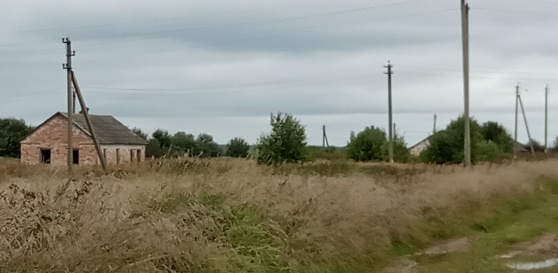 Капитальное строение (откормочная площадка, инв. №01010091, артскважина, инв. №01110260) Бешенковичский район, аг.Синицы(нет регистрации в БТИ)400/400Продажа, безвозмездная передача в частную собственностьНачальник управления по сельскому хозяйству и продовольствию Бешенковичского райисполкома Окуневич С.Г.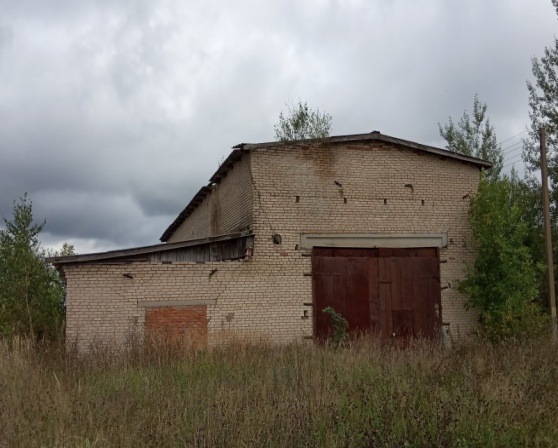 Капитальное строение (мастерская), инв. №01010049, Бешенковичский район, дер.Забелье(нет регистрации в БТИ)300/300Продажа, безвозмездная передача в частную собственностьНачальник управления по сельскому хозяйству и продовольствию Бешенковичского райисполкома Окуневич С.Г.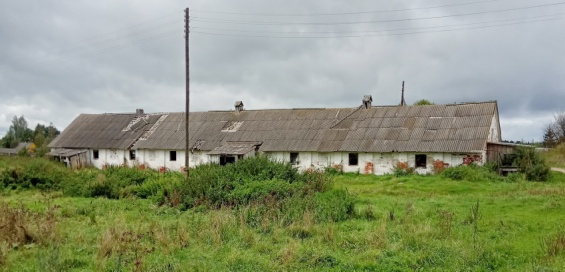 Комплекс капитальных строений (коровник, инв. №01010027, коровник, инв. №01010028, зерносклад инв. №01010031, здание молочной, инв. №0101003636,  сенажная траншея, инв. №0110070,0110071), Бешенковичский район, дер.Лихошино(нет регистрации в БТИ)1300/1300Продажа, безвозмездная передача в частную собственностьНачальник управления по сельскому хозяйству и продовольствию Бешенковичского райисполкома Окуневич С.Г.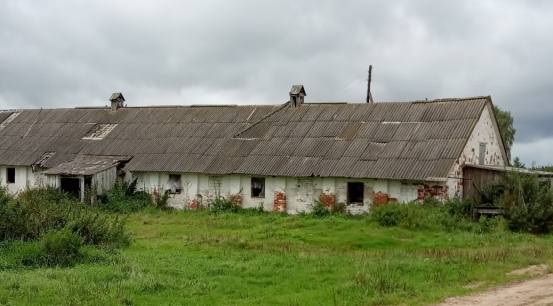 Комплекс капитальных строений (коровник, инв. №01010027, коровник, инв. №01010028, зерносклад инв. №01010031, здание молочной, инв. №0101003636,  сенажная траншея, инв. №0110070,0110071), Бешенковичский район, дер.Лихошино(нет регистрации в БТИ)1300/1300Продажа, безвозмездная передача в частную собственностьНачальник управления по сельскому хозяйству и продовольствию Бешенковичского райисполкома Окуневич С.Г.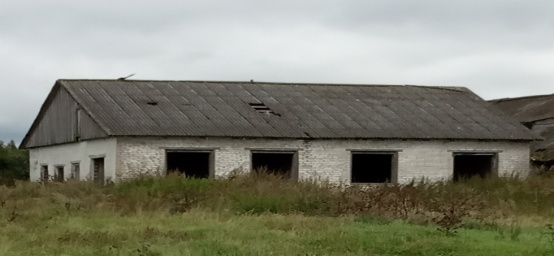 Комплекс капитальных строений (коровник, инв. №01010027, коровник, инв. №01010028, зерносклад инв. №01010031, здание молочной, инв. №0101003636,  сенажная траншея, инв. №0110070,0110071), Бешенковичский район, дер.Лихошино(нет регистрации в БТИ)1300/1300Продажа, безвозмездная передача в частную собственностьНачальник управления по сельскому хозяйству и продовольствию Бешенковичского райисполкома Окуневич С.Г.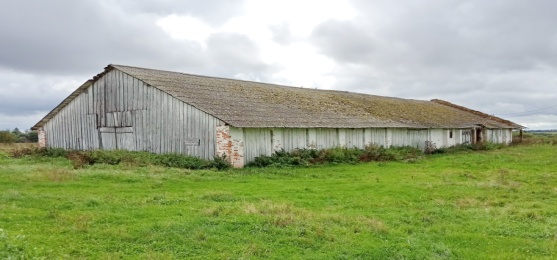 Комплекс капитальных строений (коровник, инв. №01010027, коровник, инв. №01010028, зерносклад инв. №01010031, здание молочной, инв. №0101003636,  сенажная траншея, инв. №0110070,0110071), Бешенковичский район, дер.Лихошино(нет регистрации в БТИ)1300/1300Продажа, безвозмездная передача в частную собственностьНачальник управления по сельскому хозяйству и продовольствию Бешенковичского райисполкома Окуневич С.Г.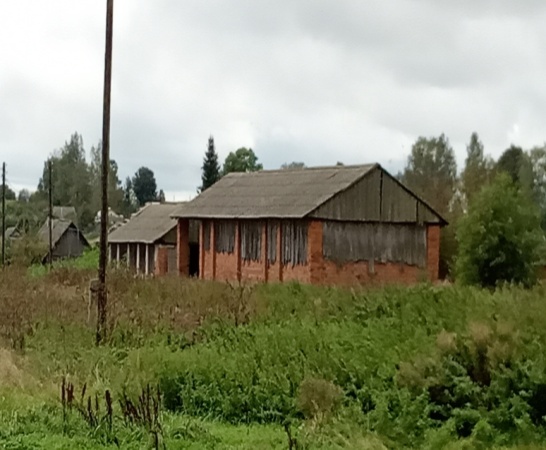 Капитальное строение (льноток), инв. №01010035, Бешенковичский район, дер.Лихошино(нет регистрации в БТИ)400/400Продажа, безвозмездная передача в частную собственностьНачальник управления по сельскому хозяйству и продовольствию Бешенковичского райисполкома Окуневич С.Г.Коммунальное сельскохозяйственное производственное унитарное предприятие «ДроздыАгро», 211376, Бешенковичский район, аг.Дрозды, тел. 6-25-37Коммунальное сельскохозяйственное производственное унитарное предприятие «ДроздыАгро», 211376, Бешенковичский район, аг.Дрозды, тел. 6-25-37Коммунальное сельскохозяйственное производственное унитарное предприятие «ДроздыАгро», 211376, Бешенковичский район, аг.Дрозды, тел. 6-25-37Коммунальное сельскохозяйственное производственное унитарное предприятие «ДроздыАгро», 211376, Бешенковичский район, аг.Дрозды, тел. 6-25-37Коммунальное сельскохозяйственное производственное унитарное предприятие «ДроздыАгро», 211376, Бешенковичский район, аг.Дрозды, тел. 6-25-37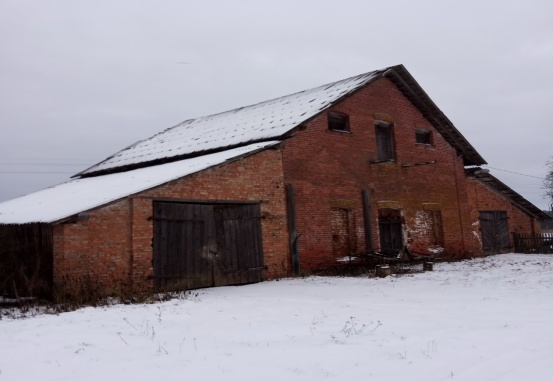 Капитальное строение (амбар мехток), инв. №231/С-11404, Бешенковичский район, д.Быстры, 38 А(зарегистрирован в БТИ)391,4/391,4продажаИсполняющий обязанности директора ГП «ДроздыАгро» Чернышова А.А.Унитарное коммунальное предприятие жилищно-коммунального хозяйства «Бешенковичский коммунальник», 211361, г.п.Бешенковичи, ул.Урицкого, 102, УНП300194035, тел. 6-47-02, 6-47-10Унитарное коммунальное предприятие жилищно-коммунального хозяйства «Бешенковичский коммунальник», 211361, г.п.Бешенковичи, ул.Урицкого, 102, УНП300194035, тел. 6-47-02, 6-47-10Унитарное коммунальное предприятие жилищно-коммунального хозяйства «Бешенковичский коммунальник», 211361, г.п.Бешенковичи, ул.Урицкого, 102, УНП300194035, тел. 6-47-02, 6-47-10Унитарное коммунальное предприятие жилищно-коммунального хозяйства «Бешенковичский коммунальник», 211361, г.п.Бешенковичи, ул.Урицкого, 102, УНП300194035, тел. 6-47-02, 6-47-10Унитарное коммунальное предприятие жилищно-коммунального хозяйства «Бешенковичский коммунальник», 211361, г.п.Бешенковичи, ул.Урицкого, 102, УНП300194035, тел. 6-47-02, 6-47-10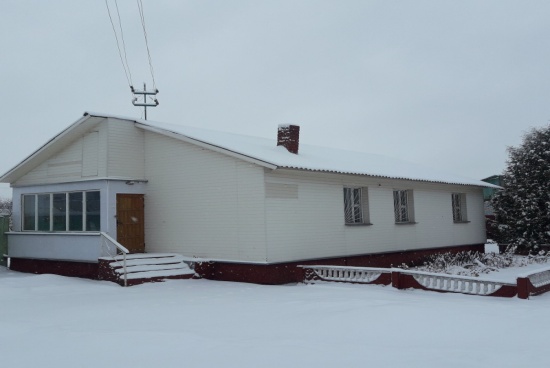 Здание комплексного приемного пункта Островно, инв. 231/С-11299, Бешенковичский район, аг.Островно, ул.Надозерная, 22(зарегистрирован в БТИ)73,6/73,6продажаЗам гл.бухгалтера УКП ЖКХ «Бешенковичский коммунальник»                  Игнатенок О.И.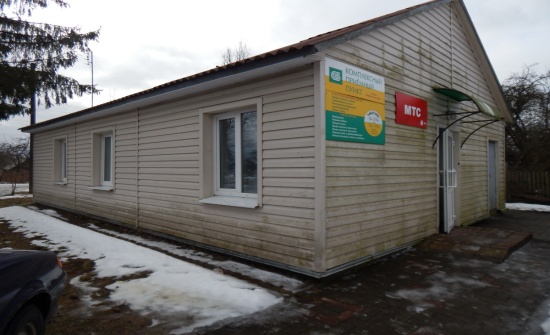 Здание комплексного приемного пункта Ржавка, инв.№ по бух.уч.2280, Бешенковичский р-н, аг.Ржавка, ул.Бердника(нет регистрации в БТИ)60/60продажаЗам гл.бухгалтера                  Игнатенок О.И. УКП ЖКХ «Бешенковичский коммунальник»